Plymouth River SchoolSchool Council Meeting MinutesFebruary 12, 20182:30 – 3:30pmIn attendance: Melissa SmithMichelle ShapiroKelly JonesKatie RogersEd SchreierNancy Bucey: not in attendanceAGENDA:Call to orderApproval of minutes from last meetingFebruary theme: Tied into Black History MonthPRS Doing One Small ThingASM-Rosa Parks informationMorning Announcements: Information and/or quotes related to Black History Month and Do One ThingPRS Family Handbook:Melissa will break-up parts of the handbook; each member of the Council will have a section to look over and make suggestionsSend suggestions to Melissa via email before March 19thBudget Update:Ed gave an overview of the budgetOctober 1, 2017 data is the census used for enrollment comparison66 preschool students/Ed described make-up the preschool programHPS needs to also consider out of district studentsPast year- 4 students-vocational program/HPS is not part of the South Shore CollaborativeTown budget/school budget reviewedCapital budget numbers reviewedMelissa reviewed information from the School Committee related to the budgetTown’s budget has to be balancedThe need for 7.1 FTE Regular Education Teachers/3.0 Special Education  PRS request for Math Tutors (discussed by Melissa)Tonight: February 12, 2018-School Committee meeting to review budgetBalance between funding for general education and special education needs Poetry Contest:Council feels that we could have this content this yearReview of trifold:  specific discussion around Topic and Type of PoemsMelissa suggested using the themes PRS has focused on from September-February (Be Kind, Being Grateful, etc.) Work on something in school and at home Grades K-5 (reflect on all of the themes we have had this year)Review of Award Categories:  all categories still applyTypes of poems:  Council recommended that we will keep the types of poems for K-4; Grade 5 could choose the type of poem they would like to writeBy next meeting, Council will review the tri fold and make changes/suggestionsMelissa will discuss guidelines with teachers at a staff meeting to be sure that the winners are more even across grade levelsPTO Meeting: Jen Greene, school-based results for social emotional informationMarch 7th @ 8:30: PRS parent presentationPreschool Coffee:Tuesday, February 27th @ 9:00-10:00: Melissa, Charleen, Robin, Office Para, Kindergarten teacher, Kindergarten parent will be available in the cafeteria for discussions/questionsMonday, February 26th packets availableMelissa has already met with 6 parents regarding kindergarten/collecting data related to parent concerns and outcomes from the meetingsMelissa has sent out emails to community preschools and put a memo in the Weekly Wizard inviting them to the PRS coffeeSchool Committee:Ed discussed School Committee re-election: Cynthia G has decided not to seek re-election/will be turn overEd will keep Council posted on those who are interested in the position/who has turned in papersPurpose: A school council is a representative, school building-based committee composed of the principal, parents, teachers, community members and, at the secondary level, students, required to be established by each school pursuant to Massachusetts General Laws Chapter 71, Section 59C. more infoResponsibilities: To assist principal in:Adopting educational goals for the school that are consistent with local educational policies and statewide student performance standardsIdentifying the educational needs of students attending the schoolReviewing the annual school building budgetFormulating a school improvement planNext Meeting Dates: *Typically the third Monday of the month at 2:30pmOctober 16, November 20, January 8, February 12, March 19, April 9, May 21Audience Members: ________________________________________________________________________________________________________________________Reminder: Post to PRS website and send agenda to the Town Clerk (townclerk@hingham-ma.gov) for posting 48 hours prior to the meeting.  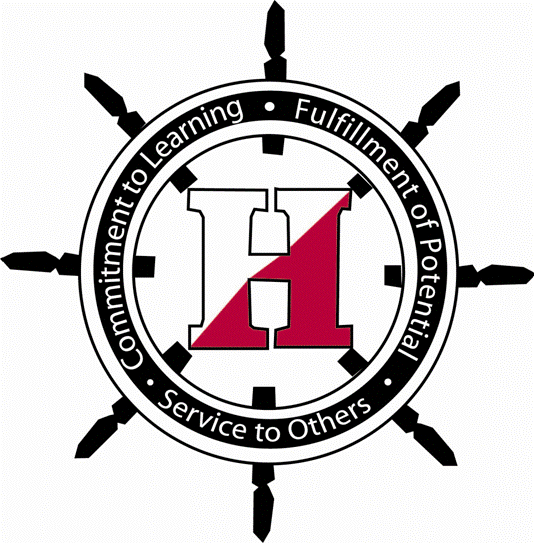 